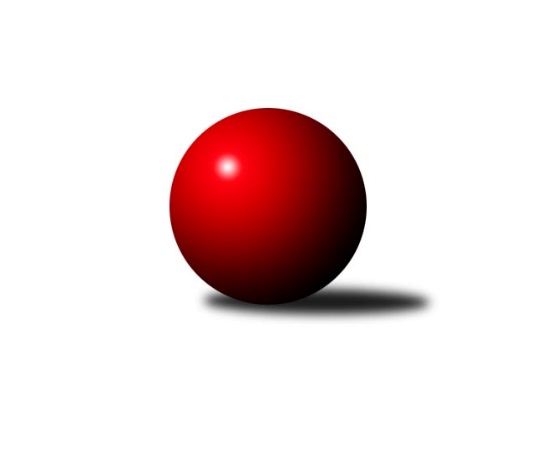 Č.21Ročník 2016/2017	14.5.2024 3.KLM B 2016/2017Statistika 21. kolaTabulka družstev:		družstvo	záp	výh	rem	proh	skore	sety	průměr	body	plné	dorážka	chyby	1.	TJ Kuželky Česká Lípa	21	13	2	6	104.5 : 63.5 	(280.0 : 224.0)	3240	28	2163	1077	22.3	2.	SK Žižkov Praha	21	13	1	7	99.0 : 69.0 	(275.0 : 229.0)	3257	27	2181	1077	27.7	3.	TJ Lokomotiva Trutnov	21	11	5	5	97.5 : 70.5 	(273.5 : 230.5)	3252	27	2181	1071	26.9	4.	TJ Teplice Letná	21	12	1	8	93.0 : 75.0 	(256.0 : 248.0)	3245	25	2174	1072	27.5	5.	TJ Sokol Tehovec	21	11	2	8	94.0 : 74.0 	(268.0 : 236.0)	3250	24	2168	1082	25.3	6.	TJ Lokomotiva Ústí n. L.	21	11	1	9	92.5 : 75.5 	(280.5 : 223.5)	3213	23	2161	1053	23.9	7.	Spartak Rokytnice nad Jizerou	21	9	2	10	82.5 : 85.5 	(256.0 : 248.0)	3226	20	2177	1049	27.1	8.	SKK Jičín B	21	9	2	10	82.0 : 86.0 	(244.5 : 259.5)	3202	20	2177	1025	35	9.	TJ Sparta Kutná Hora	21	9	0	12	74.0 : 94.0 	(219.0 : 285.0)	3149	18	2139	1009	28.4	10.	KK Konstruktiva Praha  B	21	8	0	13	69.5 : 98.5 	(241.5 : 262.5)	3178	16	2149	1029	34.2	11.	KK Hvězda Trnovany B	21	7	0	14	66.0 : 102.0 	(217.5 : 286.5)	3196	14	2159	1038	33.1	12.	TJ Sokol Praha-Vršovice	21	5	0	16	53.5 : 114.5 	(212.5 : 291.5)	3101	10	2102	999	40.3Tabulka doma:		družstvo	záp	výh	rem	proh	skore	sety	průměr	body	maximum	minimum	1.	TJ Kuželky Česká Lípa	10	9	0	1	61.5 : 18.5 	(153.5 : 86.5)	3164	18	3233	3115	2.	TJ Lokomotiva Ústí n. L.	11	9	0	2	60.5 : 27.5 	(158.0 : 106.0)	3413	18	3534	3331	3.	SK Žižkov Praha	10	8	1	1	57.0 : 23.0 	(150.5 : 89.5)	3265	17	3367	3179	4.	SKK Jičín B	11	8	1	2	59.0 : 29.0 	(143.0 : 121.0)	3320	17	3381	3192	5.	TJ Teplice Letná	11	8	1	2	57.0 : 31.0 	(145.0 : 119.0)	3186	17	3278	3090	6.	TJ Lokomotiva Trutnov	11	6	4	1	53.0 : 35.0 	(148.5 : 115.5)	3228	16	3304	3171	7.	TJ Sparta Kutná Hora	10	7	0	3	46.0 : 34.0 	(114.0 : 126.0)	3264	14	3371	3191	8.	Spartak Rokytnice nad Jizerou	11	6	1	4	51.5 : 36.5 	(147.5 : 116.5)	3453	13	3544	3336	9.	TJ Sokol Tehovec	10	6	0	4	46.0 : 34.0 	(128.0 : 112.0)	3247	12	3374	3153	10.	KK Konstruktiva Praha  B	11	6	0	5	44.5 : 43.5 	(138.5 : 125.5)	3214	12	3332	3151	11.	KK Hvězda Trnovany B	10	4	0	6	32.0 : 48.0 	(109.0 : 131.0)	3277	8	3398	3169	12.	TJ Sokol Praha-Vršovice	10	3	0	7	29.0 : 51.0 	(106.5 : 133.5)	2974	6	3069	2745Tabulka venku:		družstvo	záp	výh	rem	proh	skore	sety	průměr	body	maximum	minimum	1.	TJ Sokol Tehovec	11	5	2	4	48.0 : 40.0 	(140.0 : 124.0)	3250	12	3434	3079	2.	TJ Lokomotiva Trutnov	10	5	1	4	44.5 : 35.5 	(125.0 : 115.0)	3255	11	3422	3081	3.	TJ Kuželky Česká Lípa	11	4	2	5	43.0 : 45.0 	(126.5 : 137.5)	3248	10	3330	3086	4.	SK Žižkov Praha	11	5	0	6	42.0 : 46.0 	(124.5 : 139.5)	3241	10	3513	2979	5.	TJ Teplice Letná	10	4	0	6	36.0 : 44.0 	(111.0 : 129.0)	3252	8	3429	3112	6.	Spartak Rokytnice nad Jizerou	10	3	1	6	31.0 : 49.0 	(108.5 : 131.5)	3200	7	3285	3043	7.	KK Hvězda Trnovany B	11	3	0	8	34.0 : 54.0 	(108.5 : 155.5)	3196	6	3459	2906	8.	TJ Lokomotiva Ústí n. L.	10	2	1	7	32.0 : 48.0 	(122.5 : 117.5)	3210	5	3477	3049	9.	KK Konstruktiva Praha  B	10	2	0	8	25.0 : 55.0 	(103.0 : 137.0)	3174	4	3415	2989	10.	TJ Sparta Kutná Hora	11	2	0	9	28.0 : 60.0 	(105.0 : 159.0)	3136	4	3368	2902	11.	TJ Sokol Praha-Vršovice	11	2	0	9	24.5 : 63.5 	(106.0 : 158.0)	3109	4	3368	2730	12.	SKK Jičín B	10	1	1	8	23.0 : 57.0 	(101.5 : 138.5)	3187	3	3380	2950Tabulka podzimní části:		družstvo	záp	výh	rem	proh	skore	sety	průměr	body	doma	venku	1.	TJ Kuželky Česká Lípa	11	9	1	1	63.0 : 25.0 	(145.5 : 118.5)	3232	19 	5 	0 	0 	4 	1 	1	2.	TJ Lokomotiva Trutnov	11	8	1	2	54.5 : 33.5 	(148.5 : 115.5)	3270	17 	5 	0 	0 	3 	1 	2	3.	SK Žižkov Praha	11	7	1	3	54.0 : 34.0 	(147.0 : 117.0)	3222	15 	4 	1 	1 	3 	0 	2	4.	TJ Sokol Tehovec	11	7	0	4	51.0 : 37.0 	(144.0 : 120.0)	3319	14 	4 	0 	2 	3 	0 	2	5.	TJ Teplice Letná	11	6	0	5	48.0 : 40.0 	(134.5 : 129.5)	3214	12 	3 	0 	2 	3 	0 	3	6.	Spartak Rokytnice nad Jizerou	11	5	2	4	47.0 : 41.0 	(138.5 : 125.5)	3202	12 	3 	1 	2 	2 	1 	2	7.	TJ Lokomotiva Ústí n. L.	11	5	0	6	44.5 : 43.5 	(145.0 : 119.0)	3241	10 	4 	0 	1 	1 	0 	5	8.	TJ Sparta Kutná Hora	11	4	0	7	38.0 : 50.0 	(113.5 : 150.5)	3147	8 	3 	0 	2 	1 	0 	5	9.	KK Konstruktiva Praha  B	11	4	0	7	34.0 : 54.0 	(126.0 : 138.0)	3170	8 	3 	0 	2 	1 	0 	5	10.	SKK Jičín B	11	3	1	7	33.0 : 55.0 	(119.0 : 145.0)	3241	7 	3 	1 	2 	0 	0 	5	11.	KK Hvězda Trnovany B	11	3	0	8	34.0 : 54.0 	(110.5 : 153.5)	3232	6 	2 	0 	4 	1 	0 	4	12.	TJ Sokol Praha-Vršovice	11	2	0	9	27.0 : 61.0 	(112.0 : 152.0)	3000	4 	1 	0 	5 	1 	0 	4Tabulka jarní části:		družstvo	záp	výh	rem	proh	skore	sety	průměr	body	doma	venku	1.	SKK Jičín B	10	6	1	3	49.0 : 31.0 	(125.5 : 114.5)	3219	13 	5 	0 	0 	1 	1 	3 	2.	TJ Lokomotiva Ústí n. L.	10	6	1	3	48.0 : 32.0 	(135.5 : 104.5)	3222	13 	5 	0 	1 	1 	1 	2 	3.	TJ Teplice Letná	10	6	1	3	45.0 : 35.0 	(121.5 : 118.5)	3303	13 	5 	1 	0 	1 	0 	3 	4.	SK Žižkov Praha	10	6	0	4	45.0 : 35.0 	(128.0 : 112.0)	3290	12 	4 	0 	0 	2 	0 	4 	5.	TJ Lokomotiva Trutnov	10	3	4	3	43.0 : 37.0 	(125.0 : 115.0)	3227	10 	1 	4 	1 	2 	0 	2 	6.	TJ Sokol Tehovec	10	4	2	4	43.0 : 37.0 	(124.0 : 116.0)	3200	10 	2 	0 	2 	2 	2 	2 	7.	TJ Sparta Kutná Hora	10	5	0	5	36.0 : 44.0 	(105.5 : 134.5)	3169	10 	4 	0 	1 	1 	0 	4 	8.	TJ Kuželky Česká Lípa	10	4	1	5	41.5 : 38.5 	(134.5 : 105.5)	3247	9 	4 	0 	1 	0 	1 	4 	9.	Spartak Rokytnice nad Jizerou	10	4	0	6	35.5 : 44.5 	(117.5 : 122.5)	3283	8 	3 	0 	2 	1 	0 	4 	10.	KK Konstruktiva Praha  B	10	4	0	6	35.5 : 44.5 	(115.5 : 124.5)	3199	8 	3 	0 	3 	1 	0 	3 	11.	KK Hvězda Trnovany B	10	4	0	6	32.0 : 48.0 	(107.0 : 133.0)	3162	8 	2 	0 	2 	2 	0 	4 	12.	TJ Sokol Praha-Vršovice	10	3	0	7	26.5 : 53.5 	(100.5 : 139.5)	3172	6 	2 	0 	2 	1 	0 	5 Zisk bodů pro družstvo:		jméno hráče	družstvo	body	zápasy	v %	dílčí body	sety	v %	1.	Jaroslav Procházka 	TJ Sokol Tehovec  	19	/	21	(90%)	68	/	84	(81%)	2.	Roman Straka 	TJ Lokomotiva Trutnov  	19	/	21	(90%)	65.5	/	84	(78%)	3.	Miroslav Malý 	TJ Kuželky Česká Lípa  	16	/	20	(80%)	53.5	/	80	(67%)	4.	Tomáš Vrána 	TJ Lokomotiva Ústí n. L.  	15.5	/	21	(74%)	51	/	84	(61%)	5.	Pavel Vymazal 	KK Konstruktiva Praha  B 	15	/	19	(79%)	54	/	76	(71%)	6.	Josef Rubanický 	TJ Kuželky Česká Lípa  	15	/	21	(71%)	52	/	84	(62%)	7.	Milan Grejtovský 	TJ Lokomotiva Ústí n. L.  	14	/	20	(70%)	56	/	80	(70%)	8.	Vladimír Ludvík 	TJ Kuželky Česká Lípa  	14	/	20	(70%)	47	/	80	(59%)	9.	Petr Steinz 	TJ Kuželky Česká Lípa  	13	/	16	(81%)	33.5	/	64	(52%)	10.	Josef Kašpar 	SK Žižkov Praha 	13	/	18	(72%)	40	/	72	(56%)	11.	Jan Hybš 	TJ Teplice Letná 	13	/	20	(65%)	48	/	80	(60%)	12.	Jiří Zetek 	SK Žižkov Praha 	13	/	20	(65%)	46	/	80	(58%)	13.	František Rusín 	SK Žižkov Praha 	12	/	20	(60%)	49.5	/	80	(62%)	14.	Štěpán Kvapil 	Spartak Rokytnice nad Jizerou 	11.5	/	18	(64%)	39.5	/	72	(55%)	15.	Petr Mařas 	Spartak Rokytnice nad Jizerou 	11	/	15	(73%)	37.5	/	60	(63%)	16.	Petr Kolář 	SKK Jičín B 	11	/	15	(73%)	32.5	/	60	(54%)	17.	Martin Beran 	SK Žižkov Praha 	11	/	16	(69%)	41.5	/	64	(65%)	18.	Jaroslav Kříž 	SKK Jičín B 	11	/	19	(58%)	41.5	/	76	(55%)	19.	Marek Kyzivát 	TJ Kuželky Česká Lípa  	11	/	19	(58%)	41	/	76	(54%)	20.	Marek Plšek 	TJ Lokomotiva Trutnov  	11	/	20	(55%)	43.5	/	80	(54%)	21.	Jiří Šípek 	TJ Lokomotiva Ústí n. L.  	11	/	21	(52%)	48	/	84	(57%)	22.	Jan Filip 	TJ Teplice Letná 	11	/	21	(52%)	47	/	84	(56%)	23.	Zbyněk Vilímovský 	TJ Sokol Praha-Vršovice  	11	/	21	(52%)	44	/	84	(52%)	24.	Lukáš Hanzlík 	TJ Teplice Letná 	11	/	21	(52%)	40	/	84	(48%)	25.	Martin Hrouda 	TJ Sokol Tehovec  	10	/	16	(63%)	33.5	/	64	(52%)	26.	Slavomír Trepera 	Spartak Rokytnice nad Jizerou 	10	/	17	(59%)	39.5	/	68	(58%)	27.	Stanislav Schuh 	SK Žižkov Praha 	10	/	17	(59%)	35.5	/	68	(52%)	28.	Petr Fabian 	KK Hvězda Trnovany B 	10	/	19	(53%)	41	/	76	(54%)	29.	Martin st. Zahálka st.	TJ Lokomotiva Ústí n. L.  	10	/	19	(53%)	41	/	76	(54%)	30.	Alexandr Trpišovský 	TJ Teplice Letná 	10	/	19	(53%)	40	/	76	(53%)	31.	Milan Valášek 	Spartak Rokytnice nad Jizerou 	10	/	19	(53%)	38	/	76	(50%)	32.	Petr Dus 	TJ Sparta Kutná Hora 	10	/	20	(50%)	35	/	80	(44%)	33.	Petr Seidl 	TJ Sokol Tehovec  	9	/	14	(64%)	29	/	56	(52%)	34.	Bohumil Navrátil 	KK Hvězda Trnovany B 	9	/	15	(60%)	30	/	60	(50%)	35.	Luboš Kocmich 	SK Žižkov Praha 	9	/	17	(53%)	40	/	68	(59%)	36.	Tomáš Pavlata 	SKK Jičín B 	9	/	19	(47%)	36	/	76	(47%)	37.	Dušan Hrčkulák 	TJ Sparta Kutná Hora 	9	/	19	(47%)	33	/	76	(43%)	38.	Marek Žoudlík 	TJ Lokomotiva Trutnov  	9	/	20	(45%)	43	/	80	(54%)	39.	Martin Mazáček 	SKK Jičín B 	9	/	20	(45%)	41	/	80	(51%)	40.	Jiří Rejthárek 	TJ Sokol Praha-Vršovice  	9	/	20	(45%)	36.5	/	80	(46%)	41.	Tomáš Čožík 	TJ Sokol Tehovec  	8	/	10	(80%)	22	/	40	(55%)	42.	Dalibor Mierva 	TJ Sparta Kutná Hora 	8	/	13	(62%)	25	/	52	(48%)	43.	Jiří Šťastný 	TJ Sokol Tehovec  	8	/	16	(50%)	31	/	64	(48%)	44.	Jakub Hlava 	KK Konstruktiva Praha  B 	8	/	16	(50%)	30.5	/	64	(48%)	45.	Zdeněk st. Novotný st.	Spartak Rokytnice nad Jizerou 	8	/	17	(47%)	35.5	/	68	(52%)	46.	Václav Posejpal 	KK Konstruktiva Praha  B 	8	/	17	(47%)	34	/	68	(50%)	47.	Radek Jalovecký 	TJ Lokomotiva Ústí n. L.  	8	/	18	(44%)	37.5	/	72	(52%)	48.	Vladimír Pavlata 	SKK Jičín B 	8	/	18	(44%)	31.5	/	72	(44%)	49.	Luděk Gühl 	TJ Teplice Letná 	8	/	18	(44%)	31	/	72	(43%)	50.	Jaroslav st. Pleticha st.	KK Konstruktiva Praha  B 	8	/	20	(40%)	37.5	/	80	(47%)	51.	Vladimír Holý 	TJ Sparta Kutná Hora 	8	/	21	(38%)	32.5	/	84	(39%)	52.	Michael Klaus 	TJ Teplice Letná 	7	/	9	(78%)	22	/	36	(61%)	53.	Miroslav Wedlich 	TJ Lokomotiva Ústí n. L.  	7	/	12	(58%)	27.5	/	48	(57%)	54.	Pavel Grygar 	TJ Sokol Praha-Vršovice  	7	/	16	(44%)	26.5	/	64	(41%)	55.	Jiří Barbora 	TJ Sparta Kutná Hora 	7	/	17	(41%)	31.5	/	68	(46%)	56.	Petr Kubita 	KK Hvězda Trnovany B 	7	/	19	(37%)	32.5	/	76	(43%)	57.	Vratislav Kubita 	KK Hvězda Trnovany B 	7	/	19	(37%)	27	/	76	(36%)	58.	Michal Hrčkulák 	TJ Sparta Kutná Hora 	7	/	20	(35%)	35.5	/	80	(44%)	59.	Jiří Jabůrek 	TJ Sokol Praha-Vršovice  	6.5	/	15	(43%)	32.5	/	60	(54%)	60.	Arnošt Nedbal 	KK Konstruktiva Praha  B 	6.5	/	17	(38%)	33	/	68	(49%)	61.	Martin Najman 	TJ Kuželky Česká Lípa  	6.5	/	21	(31%)	39	/	84	(46%)	62.	Martin Bergerhof 	KK Hvězda Trnovany B 	6	/	8	(75%)	22	/	32	(69%)	63.	Petr Holý 	TJ Lokomotiva Trutnov  	6	/	8	(75%)	17.5	/	32	(55%)	64.	Jakub Šmidlík 	TJ Sokol Tehovec  	6	/	10	(60%)	22	/	40	(55%)	65.	David Bouša 	TJ Teplice Letná 	6	/	13	(46%)	19	/	52	(37%)	66.	Michal Vlček 	TJ Lokomotiva Trutnov  	5	/	13	(38%)	25.5	/	52	(49%)	67.	David Ryzák 	TJ Lokomotiva Trutnov  	5	/	15	(33%)	24.5	/	60	(41%)	68.	Jaroslav Soukup 	SKK Jičín B 	5	/	16	(31%)	30	/	64	(47%)	69.	Petr Janouch 	Spartak Rokytnice nad Jizerou 	5	/	16	(31%)	25.5	/	64	(40%)	70.	Tomáš Jelínek 	TJ Sparta Kutná Hora 	4	/	5	(80%)	11.5	/	20	(58%)	71.	Miroslav Kužel 	TJ Lokomotiva Trutnov  	4	/	10	(40%)	19	/	40	(48%)	72.	Jan Mařas 	Spartak Rokytnice nad Jizerou 	4	/	11	(36%)	19	/	44	(43%)	73.	Martin Šmejkal 	TJ Sokol Praha-Vršovice  	4	/	12	(33%)	22.5	/	48	(47%)	74.	Martin Šveda 	TJ Sokol Praha-Vršovice  	4	/	15	(27%)	23.5	/	60	(39%)	75.	Radek Kandl 	KK Hvězda Trnovany B 	4	/	16	(25%)	22	/	64	(34%)	76.	Stanislav Vesecký 	KK Konstruktiva Praha  B 	4	/	18	(22%)	29	/	72	(40%)	77.	Jan Pašek ml.	Spartak Rokytnice nad Jizerou 	3	/	3	(100%)	6.5	/	12	(54%)	78.	Miroslav Náhlovský 	KK Hvězda Trnovany B 	3	/	5	(60%)	10	/	20	(50%)	79.	Leoš Vobořil 	TJ Sparta Kutná Hora 	3	/	7	(43%)	13	/	28	(46%)	80.	Jiří Slabý 	TJ Kuželky Česká Lípa  	3	/	7	(43%)	13	/	28	(46%)	81.	Petr Šmidlík 	TJ Sokol Tehovec  	3	/	7	(43%)	13	/	28	(46%)	82.	Vladimír Řehák 	SKK Jičín B 	3	/	8	(38%)	15	/	32	(47%)	83.	Josef Rohlena 	TJ Lokomotiva Ústí n. L.  	3	/	8	(38%)	10	/	32	(31%)	84.	Antonín Krejza 	TJ Sokol Praha-Vršovice  	3	/	11	(27%)	12.5	/	44	(28%)	85.	Petr Veverka 	SK Žižkov Praha 	3	/	13	(23%)	17.5	/	52	(34%)	86.	Miroslav Šnejdar st.	KK Konstruktiva Praha  B 	3	/	14	(21%)	19	/	56	(34%)	87.	Tomáš Ryšavý 	TJ Lokomotiva Trutnov  	2	/	3	(67%)	6.5	/	12	(54%)	88.	Jiří Kapucián 	SKK Jičín B 	2	/	3	(67%)	6	/	12	(50%)	89.	Vladimír Matějka 	TJ Sokol Tehovec  	2	/	4	(50%)	9.5	/	16	(59%)	90.	David Novák 	TJ Sokol Tehovec  	2	/	5	(40%)	10	/	20	(50%)	91.	Martin Dolejší 	KK Hvězda Trnovany B 	2	/	5	(40%)	9.5	/	20	(48%)	92.	Martin Bílek 	TJ Sokol Tehovec  	2	/	10	(20%)	15.5	/	40	(39%)	93.	Petr Kotek 	TJ Lokomotiva Trutnov  	2	/	11	(18%)	15	/	44	(34%)	94.	Zdeněk Babka 	TJ Lokomotiva Trutnov  	1.5	/	5	(30%)	9.5	/	20	(48%)	95.	Emil Kirschdorf 	TJ Lokomotiva Ústí n. L.  	1	/	1	(100%)	3	/	4	(75%)	96.	Jiří Čapek 	SKK Jičín B 	1	/	1	(100%)	2	/	4	(50%)	97.	Štěpán Kunc 	TJ Lokomotiva Ústí n. L.  	1	/	1	(100%)	2	/	4	(50%)	98.	Tomáš Čecháček 	TJ Teplice Letná 	1	/	2	(50%)	4	/	8	(50%)	99.	Miloš Veigl 	TJ Lokomotiva Trutnov  	1	/	2	(50%)	4	/	8	(50%)	100.	Petr Petřík 	KK Hvězda Trnovany B 	1	/	2	(50%)	3	/	8	(38%)	101.	Luboš Polák 	TJ Sokol Praha-Vršovice  	1	/	3	(33%)	7	/	12	(58%)	102.	Josef Šimáček 	KK Hvězda Trnovany B 	1	/	3	(33%)	5.5	/	12	(46%)	103.	Roman Bureš 	SKK Jičín B 	1	/	3	(33%)	5	/	12	(42%)	104.	Jan Bergerhof 	KK Hvězda Trnovany B 	1	/	3	(33%)	3.5	/	12	(29%)	105.	Roman Voráček 	KK Hvězda Trnovany B 	1	/	5	(20%)	6.5	/	20	(33%)	106.	Pavel Hanout 	Spartak Rokytnice nad Jizerou 	0	/	1	(0%)	1	/	4	(25%)	107.	Josef Jiřínský 	TJ Teplice Letná 	0	/	1	(0%)	1	/	4	(25%)	108.	Jaroslav ml. Pleticha ml.	KK Konstruktiva Praha  B 	0	/	1	(0%)	1	/	4	(25%)	109.	Eugen Škurla 	TJ Lokomotiva Ústí n. L.  	0	/	1	(0%)	1	/	4	(25%)	110.	Aleš Kotek 	TJ Lokomotiva Trutnov  	0	/	1	(0%)	1	/	4	(25%)	111.	Petr Tepličanec 	KK Konstruktiva Praha  B 	0	/	1	(0%)	0	/	4	(0%)	112.	Richard Hrčkulák 	TJ Sparta Kutná Hora 	0	/	1	(0%)	0	/	4	(0%)	113.	František Tesař 	TJ Sparta Kutná Hora 	0	/	1	(0%)	0	/	4	(0%)	114.	Jiří Halfar 	TJ Sparta Kutná Hora 	0	/	2	(0%)	2	/	8	(25%)	115.	Ondřej Koblih 	KK Hvězda Trnovany B 	0	/	4	(0%)	4	/	16	(25%)	116.	Karel Holada 	TJ Sokol Praha-Vršovice  	0	/	4	(0%)	2	/	16	(13%)Průměry na kuželnách:		kuželna	průměr	plné	dorážka	chyby	výkon na hráče	1.	Vrchlabí, 1-4	3428	2273	1155	24.9	(571.5)	2.	TJ Lokomotiva Ústí nad Labem, 1-4	3328	2227	1101	26.2	(554.8)	3.	SKK Jičín, 1-2	3282	2210	1071	35.1	(547.0)	4.	TJ Sparta Kutná Hora, 1-4	3263	2180	1082	25.0	(544.0)	5.	Poděbrady, 1-4	3219	2173	1046	27.2	(536.6)	6.	KK Konstruktiva Praha, 1-6	3205	2168	1036	33.2	(534.3)	7.	Trutnov, 1-4	3197	2156	1041	31.3	(532.8)	8.	TJ Teplice Letná, 1-4	3156	2117	1038	29.0	(526.0)	9.	KK Slavia Praha, 1-4	3108	2107	1001	33.4	(518.1)	10.	TJ Kuželky Česká Lípa, 1-4	3095	2079	1016	26.5	(515.9)Nejlepší výkony na kuželnách:Vrchlabí, 1-4Spartak Rokytnice nad Jizerou	3544	1. kolo	Štěpán Kvapil 	Spartak Rokytnice nad Jizerou	632	1. koloSpartak Rokytnice nad Jizerou	3531	16. kolo	Zdeněk st. Novotný st.	Spartak Rokytnice nad Jizerou	629	16. koloSpartak Rokytnice nad Jizerou	3530	21. kolo	Milan Valášek 	Spartak Rokytnice nad Jizerou	629	16. koloSK Žižkov Praha	3513	21. kolo	Petr Mařas 	Spartak Rokytnice nad Jizerou	627	19. koloSpartak Rokytnice nad Jizerou	3496	4. kolo	Roman Straka 	TJ Lokomotiva Trutnov 	619	8. koloSpartak Rokytnice nad Jizerou	3489	6. kolo	Martin Bergerhof 	KK Hvězda Trnovany B	618	10. koloTJ Lokomotiva Ústí n. L. 	3477	6. kolo	Josef Kašpar 	SK Žižkov Praha	618	21. koloKK Hvězda Trnovany B	3459	10. kolo	Jaroslav Procházka 	TJ Sokol Tehovec 	614	2. koloSpartak Rokytnice nad Jizerou	3453	19. kolo	Petr Mařas 	Spartak Rokytnice nad Jizerou	614	6. koloTJ Sokol Tehovec 	3434	2. kolo	Pavel Vymazal 	KK Konstruktiva Praha  B	612	18. koloTJ Lokomotiva Ústí nad Labem, 1-4TJ Lokomotiva Ústí n. L. 	3534	8. kolo	Roman Straka 	TJ Lokomotiva Trutnov 	633	11. koloTJ Lokomotiva Ústí n. L. 	3486	17. kolo	Miroslav Náhlovský 	KK Hvězda Trnovany B	626	9. koloTJ Lokomotiva Ústí n. L. 	3451	12. kolo	Tomáš Vrána 	TJ Lokomotiva Ústí n. L. 	623	8. koloTJ Lokomotiva Ústí n. L. 	3440	2. kolo	Martin st. Zahálka st.	TJ Lokomotiva Ústí n. L. 	620	5. koloTJ Teplice Letná	3429	14. kolo	Jaroslav Procházka 	TJ Sokol Tehovec 	613	16. koloTJ Lokomotiva Trutnov 	3422	11. kolo	Milan Grejtovský 	TJ Lokomotiva Ústí n. L. 	612	2. koloTJ Lokomotiva Ústí n. L. 	3420	5. kolo	Miroslav Wedlich 	TJ Lokomotiva Ústí n. L. 	610	17. koloKK Konstruktiva Praha  B	3415	9. kolo	Marek Plšek 	TJ Lokomotiva Trutnov 	607	11. koloTJ Lokomotiva Ústí n. L. 	3401	10. kolo	Alexandr Trpišovský 	TJ Teplice Letná	605	14. koloKK Hvězda Trnovany B	3398	18. kolo	Tomáš Vrána 	TJ Lokomotiva Ústí n. L. 	605	17. koloSKK Jičín, 1-2SKK Jičín B	3381	21. kolo	Vladimír Řehák 	SKK Jičín B	622	3. koloSKK Jičín B	3374	3. kolo	Josef Rubanický 	TJ Kuželky Česká Lípa 	600	10. koloSKK Jičín B	3364	15. kolo	Miroslav Náhlovský 	KK Hvězda Trnovany B	600	11. koloSKK Jičín B	3359	19. kolo	Jan Hybš 	TJ Teplice Letná	598	1. koloSKK Jičín B	3357	11. kolo	Martin Mazáček 	SKK Jičín B	597	17. koloSKK Jičín B	3353	17. kolo	Jaroslav Kříž 	SKK Jičín B	592	11. koloKK Hvězda Trnovany B	3353	11. kolo	Vladimír Pavlata 	SKK Jičín B	592	19. koloSK Žižkov Praha	3318	17. kolo	Jaroslav Procházka 	TJ Sokol Tehovec 	590	8. koloTJ Teplice Letná	3302	1. kolo	Jiří Kapucián 	SKK Jičín B	586	19. koloSKK Jičín B	3301	10. kolo	Tomáš Pavlata 	SKK Jičín B	583	3. koloTJ Sparta Kutná Hora, 1-4TJ Sparta Kutná Hora	3371	20. kolo	Miroslav Malý 	TJ Kuželky Česká Lípa 	599	5. koloTJ Sparta Kutná Hora	3355	13. kolo	Jaroslav Procházka 	TJ Sokol Tehovec 	595	6. koloTJ Lokomotiva Trutnov 	3324	13. kolo	Marek Plšek 	TJ Lokomotiva Trutnov 	591	13. koloTJ Sokol Tehovec 	3317	6. kolo	Petr Dus 	TJ Sparta Kutná Hora	590	20. koloTJ Teplice Letná	3298	20. kolo	Tomáš Vrána 	TJ Lokomotiva Ústí n. L. 	589	9. koloTJ Kuželky Česká Lípa 	3298	5. kolo	Jiří Rejthárek 	TJ Sokol Praha-Vršovice 	588	18. koloKK Hvězda Trnovany B	3297	15. kolo	Michal Vlček 	TJ Lokomotiva Trutnov 	584	13. koloTJ Sparta Kutná Hora	3294	12. kolo	Vladimír Holý 	TJ Sparta Kutná Hora	584	20. koloTJ Sparta Kutná Hora	3290	18. kolo	Michael Klaus 	TJ Teplice Letná	580	20. koloSpartak Rokytnice nad Jizerou	3285	12. kolo	Milan Valášek 	Spartak Rokytnice nad Jizerou	578	12. koloPoděbrady, 1-4TJ Sokol Tehovec 	3374	20. kolo	Jaroslav Procházka 	TJ Sokol Tehovec 	608	20. koloTJ Sokol Tehovec 	3304	3. kolo	Jaroslav Procházka 	TJ Sokol Tehovec 	607	13. koloTJ Sokol Tehovec 	3300	13. kolo	Jaroslav Procházka 	TJ Sokol Tehovec 	603	7. koloSK Žižkov Praha	3278	15. kolo	Jaroslav Procházka 	TJ Sokol Tehovec 	599	15. koloTJ Sokol Tehovec 	3276	1. kolo	Jaroslav Procházka 	TJ Sokol Tehovec 	597	1. koloTJ Sokol Tehovec 	3268	15. kolo	Jaroslav Procházka 	TJ Sokol Tehovec 	596	3. koloTJ Sparta Kutná Hora	3255	17. kolo	Jaroslav Procházka 	TJ Sokol Tehovec 	596	5. koloTJ Lokomotiva Trutnov 	3250	3. kolo	Luboš Kocmich 	SK Žižkov Praha	583	15. koloTJ Sokol Tehovec 	3236	17. kolo	Roman Straka 	TJ Lokomotiva Trutnov 	580	3. koloSpartak Rokytnice nad Jizerou	3214	13. kolo	Tomáš Čožík 	TJ Sokol Tehovec 	578	17. koloKK Konstruktiva Praha, 1-6KK Konstruktiva Praha  B	3332	12. kolo	Roman Straka 	TJ Lokomotiva Trutnov 	613	19. koloTJ Lokomotiva Trutnov 	3315	19. kolo	Jaroslav Procházka 	TJ Sokol Tehovec 	592	12. koloSK Žižkov Praha	3299	8. kolo	Jiří Zetek 	SK Žižkov Praha	591	8. koloKK Konstruktiva Praha  B	3272	8. kolo	Pavel Vymazal 	KK Konstruktiva Praha  B	590	12. koloTJ Sokol Tehovec 	3245	12. kolo	Pavel Vymazal 	KK Konstruktiva Praha  B	579	14. koloKK Konstruktiva Praha  B	3241	19. kolo	Jaroslav st. Pleticha st.	KK Konstruktiva Praha  B	579	8. koloSKK Jičín B	3238	14. kolo	Jakub Hlava 	KK Konstruktiva Praha  B	578	12. koloKK Konstruktiva Praha  B	3222	14. kolo	Pavel Vymazal 	KK Konstruktiva Praha  B	577	8. koloKK Konstruktiva Praha  B	3214	10. kolo	Miroslav Malý 	TJ Kuželky Česká Lípa 	572	17. koloKK Hvězda Trnovany B	3212	21. kolo	Milan Grejtovský 	TJ Lokomotiva Ústí n. L. 	568	16. koloTrutnov, 1-4TJ Lokomotiva Trutnov 	3304	21. kolo	Jaroslav Procházka 	TJ Sokol Tehovec 	591	14. koloTJ Kuželky Česká Lípa 	3292	21. kolo	Roman Straka 	TJ Lokomotiva Trutnov 	589	10. koloTJ Lokomotiva Trutnov 	3274	6. kolo	Roman Straka 	TJ Lokomotiva Trutnov 	587	7. koloTJ Teplice Letná	3252	6. kolo	Roman Straka 	TJ Lokomotiva Trutnov 	581	14. koloTJ Lokomotiva Trutnov 	3243	4. kolo	Petr Holý 	TJ Lokomotiva Trutnov 	578	6. koloTJ Lokomotiva Trutnov 	3242	12. kolo	David Ryzák 	TJ Lokomotiva Trutnov 	573	12. koloTJ Lokomotiva Trutnov 	3242	10. kolo	Marek Žoudlík 	TJ Lokomotiva Trutnov 	571	4. koloTJ Lokomotiva Trutnov 	3227	7. kolo	Petr Holý 	TJ Lokomotiva Trutnov 	571	21. koloTJ Lokomotiva Trutnov 	3218	14. kolo	Vladimír Ludvík 	TJ Kuželky Česká Lípa 	569	21. koloSpartak Rokytnice nad Jizerou	3214	20. kolo	Jan Hybš 	TJ Teplice Letná	568	6. koloTJ Teplice Letná, 1-4TJ Teplice Letná	3278	19. kolo	Roman Straka 	TJ Lokomotiva Trutnov 	591	17. koloTJ Teplice Letná	3270	13. kolo	František Rusín 	SK Žižkov Praha	583	11. koloKK Hvězda Trnovany B	3216	19. kolo	Michael Klaus 	TJ Teplice Letná	583	13. koloTJ Kuželky Česká Lípa 	3216	13. kolo	Jan Hybš 	TJ Teplice Letná	577	12. koloTJ Teplice Letná	3212	12. kolo	Alexandr Trpišovský 	TJ Teplice Letná	576	12. koloTJ Teplice Letná	3211	15. kolo	Jan Hybš 	TJ Teplice Letná	570	13. koloSK Žižkov Praha	3207	11. kolo	Jan Hybš 	TJ Teplice Letná	568	21. koloTJ Teplice Letná	3193	17. kolo	Miroslav Malý 	TJ Kuželky Česká Lípa 	566	13. koloTJ Lokomotiva Trutnov 	3192	17. kolo	Jan Filip 	TJ Teplice Letná	565	11. koloTJ Teplice Letná	3172	10. kolo	Jan Hybš 	TJ Teplice Letná	564	10. koloKK Slavia Praha, 1-4SK Žižkov Praha	3367	14. kolo	Jiří Zetek 	SK Žižkov Praha	619	18. koloSK Žižkov Praha	3318	18. kolo	Jaroslav Procházka 	TJ Sokol Tehovec 	591	4. koloTJ Sokol Tehovec 	3306	4. kolo	Josef Kašpar 	SK Žižkov Praha	586	14. koloSK Žižkov Praha	3304	20. kolo	Luboš Kocmich 	SK Žižkov Praha	584	18. koloSK Žižkov Praha	3295	6. kolo	František Rusín 	SK Žižkov Praha	580	20. koloSK Žižkov Praha	3278	9. kolo	Alexandr Trpišovský 	TJ Teplice Letná	577	18. koloSK Žižkov Praha	3264	16. kolo	Martin Beran 	SK Žižkov Praha	575	20. koloTJ Teplice Letná	3254	18. kolo	František Rusín 	SK Žižkov Praha	574	14. koloSK Žižkov Praha	3250	7. kolo	Luboš Kocmich 	SK Žižkov Praha	574	16. koloSpartak Rokytnice nad Jizerou	3215	9. kolo	Josef Kašpar 	SK Žižkov Praha	571	6. koloTJ Kuželky Česká Lípa, 1-4TJ Kuželky Česká Lípa 	3233	9. kolo	Roman Straka 	TJ Lokomotiva Trutnov 	571	9. koloTJ Kuželky Česká Lípa 	3232	6. kolo	Vladimír Ludvík 	TJ Kuželky Česká Lípa 	565	9. koloTJ Sokol Tehovec 	3182	18. kolo	Miroslav Malý 	TJ Kuželky Česká Lípa 	559	7. koloTJ Kuželky Česká Lípa 	3166	12. kolo	Miroslav Malý 	TJ Kuželky Česká Lípa 	556	16. koloTJ Kuželky Česká Lípa 	3162	2. kolo	Milan Grejtovský 	TJ Lokomotiva Ústí n. L. 	556	4. koloTJ Kuželky Česká Lípa 	3159	7. kolo	Martin Najman 	TJ Kuželky Česká Lípa 	555	6. koloTJ Kuželky Česká Lípa 	3158	16. kolo	Lukáš Hanzlík 	TJ Teplice Letná	555	2. koloTJ Kuželky Česká Lípa 	3146	20. kolo	Jaroslav Procházka 	TJ Sokol Tehovec 	554	18. koloTJ Kuželky Česká Lípa 	3146	14. kolo	Josef Rubanický 	TJ Kuželky Česká Lípa 	552	6. koloTJ Kuželky Česká Lípa 	3124	4. kolo	Miroslav Malý 	TJ Kuželky Česká Lípa 	550	14. koloČetnost výsledků:	8.0 : 0.0	4x	7.0 : 1.0	23x	6.0 : 2.0	30x	5.5 : 2.5	1x	5.0 : 3.0	22x	4.0 : 4.0	8x	3.0 : 5.0	11x	2.5 : 5.5	1x	2.0 : 6.0	16x	1.5 : 6.5	2x	1.0 : 7.0	6x	0.0 : 8.0	2x